В связи с кадровыми изменениями, на основании пункта 3 Порядка работы экспертной рабочей группы муниципального уровня для рассмотрения общественных инициатив, утвержденного решением Совета депутатов ЗАТО г. Зеленогорска от 02.04.2014 № 51-283р, Совет депутатов ЗАТО г. ЗеленогорскаР Е Ш И Л:Внести в приложение к решению Совета депутатов ЗАТО г. Зеленогорска от 04.06.2015 № 11-60р «Об утверждении состава экспертной рабочей группы муниципального уровня для рассмотрения общественных инициатив» изменения, изложив наименование должности Патенко А.Д. в следующей редакции: «начальник Отдела городского хозяйства Администрации ЗАТО г. Зеленогорска».Настоящее решение вступает в силу в день подписания и подлежит опубликованию в газете «Панорама».Глава ЗАТО г. Зеленогорска						П.Е. Корчашкин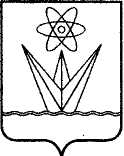 СОВЕТ ДЕПУТАТОВЗАКРЫТОГО АДМИНИСТРАТИВНО-ТЕРРИТОРИАЛЬНОГО ОБРАЗОВАНИЯГОРОДА ЗЕЛЕНОГОРСКАКРАСНОЯРСКОГО КРАЯРЕШЕНИЕСОВЕТ ДЕПУТАТОВЗАКРЫТОГО АДМИНИСТРАТИВНО-ТЕРРИТОРИАЛЬНОГО ОБРАЗОВАНИЯГОРОДА ЗЕЛЕНОГОРСКАКРАСНОЯРСКОГО КРАЯРЕШЕНИЕСОВЕТ ДЕПУТАТОВЗАКРЫТОГО АДМИНИСТРАТИВНО-ТЕРРИТОРИАЛЬНОГО ОБРАЗОВАНИЯГОРОДА ЗЕЛЕНОГОРСКАКРАСНОЯРСКОГО КРАЯРЕШЕНИЕСОВЕТ ДЕПУТАТОВЗАКРЫТОГО АДМИНИСТРАТИВНО-ТЕРРИТОРИАЛЬНОГО ОБРАЗОВАНИЯГОРОДА ЗЕЛЕНОГОРСКАКРАСНОЯРСКОГО КРАЯРЕШЕНИЕ05.11.2015г. Зеленогорскг. Зеленогорск№ 15-100рО внесении изменений в решение Совета депутатов ЗАТО г. Зеленогорска от 04.06.2015 № 11-60р «Об утверждении состава экспертной рабочей группы муниципального уровня для рассмотрения общественных инициатив»О внесении изменений в решение Совета депутатов ЗАТО г. Зеленогорска от 04.06.2015 № 11-60р «Об утверждении состава экспертной рабочей группы муниципального уровня для рассмотрения общественных инициатив»